PARTICIPANT ATTESTATION OF COURSE COMPLETIONVIRTUAL ONLINE COURSE ATTENDANCEParticipant:  __________________________	Agency:  _____________________Training Course: ________________________________________________________Training Date: _________________________ Training Hours:  ___________________Training Provider: ________________________________________I attest that I participated in and attended all aspects of the above-listed training course, completing all course work and requirements and earning the completed training hours listed on the certificate.______________________________			______________________Participant Signature						DateI certify that the above individual was present in class for the entire number of training hours reflected, and if not, their training hours have been adjusted and recorded accordingly._____________________________			______________________Training Provider/Course Coordinator				Date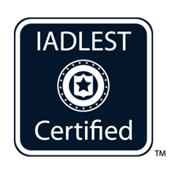 